São Paulo,       de       de      .Ofício nº       /      .Assunto: Dispensa da Função de (informar a função).	Prezado(a) Senhor(a) Dirigente,Venho por meio deste solicitar providências quanto a dispensa do funcionário      , RG.      , DI:       , da função de (informar qual a função), em virtude de (informar qual o motivo e o tipo de dispensa com o fundamento legal), a partir de      .Informamos que segue os documentos comprobatórios da solicitação acima apresentada.Sem mais para o momento.Atenciosamente,____________________Assinatura e carimbo do Gerente de Org. EscolarCiência do Diretor de Escola___ / ___ / ______._________________Assinatura e carimbo do Diretor de EscolaIlma Sr(a)Lucia Regina Mendes EspagollaDirigente Regional de EnsinoRegião Norte 1GOVERNO DO ESTADO DE SÃO PAULOSECRETARIA DE ESTADO DA EDUCAÇÃODIRETORIA DE ENSINO - REGIÃO NORTE 1Rua Faustolo – nº 281 – Água BrancaCEP: 05041-000 – São Paulo – SPTelefone: 3868-9758 – E-mail: dent1crh@educacao.sp.gov.br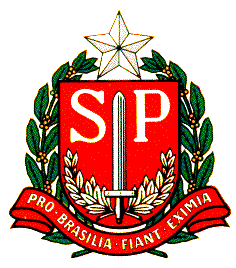 